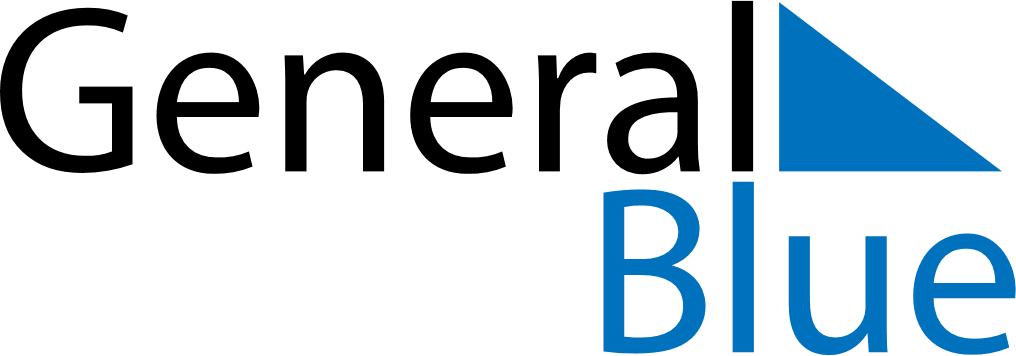 May 2024May 2024May 2024May 2024May 2024May 2024Saltangara, Eysturoy, Faroe IslandsSaltangara, Eysturoy, Faroe IslandsSaltangara, Eysturoy, Faroe IslandsSaltangara, Eysturoy, Faroe IslandsSaltangara, Eysturoy, Faroe IslandsSaltangara, Eysturoy, Faroe IslandsSunday Monday Tuesday Wednesday Thursday Friday Saturday 1 2 3 4 Sunrise: 5:12 AM Sunset: 9:35 PM Daylight: 16 hours and 23 minutes. Sunrise: 5:08 AM Sunset: 9:38 PM Daylight: 16 hours and 29 minutes. Sunrise: 5:05 AM Sunset: 9:41 PM Daylight: 16 hours and 35 minutes. Sunrise: 5:02 AM Sunset: 9:44 PM Daylight: 16 hours and 41 minutes. 5 6 7 8 9 10 11 Sunrise: 4:59 AM Sunset: 9:47 PM Daylight: 16 hours and 47 minutes. Sunrise: 4:57 AM Sunset: 9:49 PM Daylight: 16 hours and 52 minutes. Sunrise: 4:54 AM Sunset: 9:52 PM Daylight: 16 hours and 58 minutes. Sunrise: 4:51 AM Sunset: 9:55 PM Daylight: 17 hours and 4 minutes. Sunrise: 4:48 AM Sunset: 9:58 PM Daylight: 17 hours and 10 minutes. Sunrise: 4:45 AM Sunset: 10:01 PM Daylight: 17 hours and 15 minutes. Sunrise: 4:42 AM Sunset: 10:03 PM Daylight: 17 hours and 21 minutes. 12 13 14 15 16 17 18 Sunrise: 4:39 AM Sunset: 10:06 PM Daylight: 17 hours and 26 minutes. Sunrise: 4:36 AM Sunset: 10:09 PM Daylight: 17 hours and 32 minutes. Sunrise: 4:34 AM Sunset: 10:12 PM Daylight: 17 hours and 38 minutes. Sunrise: 4:31 AM Sunset: 10:14 PM Daylight: 17 hours and 43 minutes. Sunrise: 4:28 AM Sunset: 10:17 PM Daylight: 17 hours and 48 minutes. Sunrise: 4:26 AM Sunset: 10:20 PM Daylight: 17 hours and 54 minutes. Sunrise: 4:23 AM Sunset: 10:23 PM Daylight: 17 hours and 59 minutes. 19 20 21 22 23 24 25 Sunrise: 4:20 AM Sunset: 10:25 PM Daylight: 18 hours and 4 minutes. Sunrise: 4:18 AM Sunset: 10:28 PM Daylight: 18 hours and 10 minutes. Sunrise: 4:15 AM Sunset: 10:31 PM Daylight: 18 hours and 15 minutes. Sunrise: 4:13 AM Sunset: 10:33 PM Daylight: 18 hours and 20 minutes. Sunrise: 4:11 AM Sunset: 10:36 PM Daylight: 18 hours and 25 minutes. Sunrise: 4:08 AM Sunset: 10:38 PM Daylight: 18 hours and 30 minutes. Sunrise: 4:06 AM Sunset: 10:41 PM Daylight: 18 hours and 34 minutes. 26 27 28 29 30 31 Sunrise: 4:04 AM Sunset: 10:43 PM Daylight: 18 hours and 39 minutes. Sunrise: 4:01 AM Sunset: 10:46 PM Daylight: 18 hours and 44 minutes. Sunrise: 3:59 AM Sunset: 10:48 PM Daylight: 18 hours and 48 minutes. Sunrise: 3:57 AM Sunset: 10:50 PM Daylight: 18 hours and 53 minutes. Sunrise: 3:55 AM Sunset: 10:53 PM Daylight: 18 hours and 57 minutes. Sunrise: 3:53 AM Sunset: 10:55 PM Daylight: 19 hours and 1 minute. 